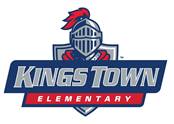 2nd Grade Supply List 2020-2021Supply List: Required 12- Glue sticks 2 packs of Crayons 3 packs of 12 sharpened number 2 pencils (Ticonderoga preferred)1 pair of Fiskar child sized scissors2 Large zippered pencil pouch (one for WTW and one for pencils)2 one inch binders3 Plastic folders (1 red, 1 blue, 1 yellow)1 (8) count pack fat Crayola markers 5 Marble Composition notebooks 1 pack 12 Colored pencils2 yellow highlighters 2 boxes of tissues 1 container Lysol wipes1 bottle Hand sanitizer 2 pink pearl erasers1 mini pencil sharpener- includes a case for shavings 1 (4) count thick Expo markersBook bag (no rolling bookbags)1 (4pack) Post it notes (3x3 size)Pencil box (plastic)1 pair of Headphones (NO EAR BUDS) 2 packs looseleaf paper (wide ruled)Optional Supplies Paper towels Baby wipes Colored copy paper CardstockZiplock bags (quart, gallon)Sheet protectors